Annual Departmental ReportAmended for 2020-2021 Academic Year to Accommodate and Reflect Adjustments due to PandemicThere are amended instructions throughout this document to reflect the special circumstances of this academic year (AY20-21) that you will find red.  As an institution and as departments we have learned that we can use our creativity to deliver learning even in the most difficult of circumstances.  Program InformationProgram/Department: Biology/Biology and Chemistry Department	Department Chair: Mel Govindan						Department Assessment Committee Contact: John Ludlam 	This document is to be kept in the department and an electronic file is due to the AVP of Institutional Research & Planning by June 1, 2021. Departmental Special Section for AY2021 Department Lessons Learned and AccomplishmentsIn thinking through the academic year, report on how the department adapted to changes brought on by the pandemic. Reflect on actions that surprised you, on lessons learned that will help in the future, and major accomplishments.  Program Learning Outcomes (PLOs) (Educational Objectives)List of PLOs and the timeline for assessment. Learning outcomes published at: https://www.fitchburgstate.edu/academics/programs/biology-babsPLO Assessment (Please report on the PLOs assessed and/or reviewed this year. Programs should be assessing at least one each year.) Using the table below, list and briefly describe the direct method(s) used to collect information assessing whether students are learning the core sets of knowledge (K), skills (S) and attitudes (A) identified as essential.       If applicable, use the space below to report on PLO assessment impacted by the move to remote learning. Summary of Findings: Briefly summarize the results of the PLO assessments reported in Section II above combined with other relevant evidence gathered and show how these are being reviewed/discussed.  How are you “closing the loop”?Please reflect on changes that the department has had to engage in given changes to teaching modality and especially capstone experiences. Table 1: In 2021 we administered our standardized test of BioCore concepts to an upper-level capstone course with 20 students, and added their results to our compiled data since 2017.  The test questions are found in Appendix 1.  Results were summarized above under PLO-1. We should discuss these data at our August 2021 retreat, and review results from individual questions again.Assessment Plan for Program/DepartmentInsert the program or department Assessment Plan- Attached as AppendixExplain any changes in the assessment plan including new or revised PLOs, new assessments that the program/department plans to implement and new targets or goals set for student success.The Assessment Committee submitted the Biology Plan in June of 2020 and no changes were made in 2020-2021.If you do not have a plan, would you like help in developing one?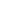 Program Review Action Plan or External Accreditation Action Letter/ReportAnnual Reflection/Follow-up on Action Plan from last Program Review or external accreditation (only complete the table that is appropriate for your program)Programs that fall under Program Review:Date of most recent Review:  2018 (Biology)Insert the Action Plan table from your last Program Review and give any progress towards completing the tasks or achieving targets set forth in the plan.If you do not have an action plan, would you like help in developing one based on your last program review and needs of the program? Programs with external Accreditation: 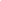 Professional, specialized, State, or programmatic accreditations currently held by the program/department.Date of most recent accreditation action by each listed agency.Date and nature of next review and type of review.Departmental Strategic Initiatives  F.	Departmental Reflection:	Take this section to reflect on-- Initiatives that you may be considering for 22-23 academic year that you did not already capture above.Reflect on how the department adapted to the pandemic. Reflect on actions that surprised you and on lessons learned that will help in the future. Please refer to section A.AppendicesPLO 1: Assessment test used in Spring 2021PLO 2 - 4: Fall 2020 Capstone presentation assessment rubricAssessment Plan June 2020Appendix 1. PLO 1: Assessment test questions used in Fall 2019 (General Biology I in first 2 weeks as pre-test, Animal Physiology, Plant Biology) and Spring 2021 (Developmental Biology)Biology Program Assessment TestThis test is a way to measure how much biological knowledge students have when they start at Fitchburg State, and how much they learned when they are done.  We do NOT expect you to know most of the answers when you arrive!Please enter all answers on a bubble sheet. Choose only one answer unless indicated otherwise.Please do NOT write on this test, so we can reuse this paper.1. Are you a Biology Major?   A. Yes   B. No2. Please select any courses you have already completed at Fitchburg State.  You can select any number of answers, or none.A.       	General Biology I (or equivalent)B.       	General Biology II (or equivalent)C.        	GeneticsD.       	Ecology 3. Please select any courses you have already completed at another college.  You can select any number of answers, or none.A. 	General Biology I (or equivalent)B. 	General Biology II (or equivalent)C. 	GeneticsD.	Ecology 4. Which of the following are a source of energy used by plants?  Choose ANY that are correct; there can be more than one.A.          	Carbon dioxide (CO2)B.          	Phosphate (PO4–)C.          	SunlightD.         	Water (H2O)E.          	ATP5. A tropical rainforest is an example of an ecosystem. Which of the following statements about matter and energy in a tropical rainforest is the most accurate?A.          	Energy is recycled back into the ecosystem, but most matter is released and not re-used.                         B.          	Most matter is recycled back into the ecosystem, but most energy is eventually respired away and not re-used.C.          	Both matter and energy are mostly recycled back into the ecosystem.                                           	      D.         	Both matter and energy are eventually respired away and not re-used.6. The organisms at the top of a food web:A.          	accumulate all of the energy that existed in the consumed organisms that were lower in the food web.B.          	have less available energy than trophic levels below it.C.          	have the same amount of accumulated energy as each of the trophic levels below it.D.         	have available to it all of the energy of the food web.7. If an organism has a greater evolutionary fitness than other individuals of the same population, then the organism _______. [Choose only the ONE best answer.]A.   lives longer than others                                              	 B.   competes for resources more successfully than othersC.   mates more frequently than others                                       	   D.   utilizes resources more efficiently than othersE.   leaves more offspring than others8. In an imaginary insect species, the dominant allele G codes for dark green color and the recessive allele g codes for light green color.  Suppose a population of these insects moves into a habitat with light-colored leaves, such as a grassland.  The lighter insects are better camouflaged and can escape predators.  What changes would you expect in subsequent generations?A.          	No change in frequencies of alleles or phenotypes.B.          	Increase of the recessive allele frequency, but no change of phenotype because that allele is recessiveC.          	Increase of the frequency of the dominant allele and the dark colorD.         	Increase of the frequency of the recessive allele and light colorE.          	Increase of the recessive allele and eventually genetic co-dominanceThe process of 9.___________ generates new genetic variation, while 10.___________ can act on this variation to produce adaptations to the environment.A.          	natural selectionB.          	mutationC.          	genetic driftD.         	gene flow11. This is a phylogenetic tree of the bear family, the Ursidae.  Of the following pairs of species, which should have the most similar DNA to each other?A.          	Giant panda and spectacled bearsB.          	Sun bears and black bearsC.          	Brown bears and polar bearsD.         	Brown bears and Giant panda bearsE.          	The answer cannot be inferred from an evolutionary tree like this.12. Consider the following three species of mammals that are trying to stay warm.Write the letter (A, B or C on your bubble sheet) of the species that would cool down the fastest, or have the most trouble trying to stay warm.13. If the body is too warm, glands in the skin secrete sweat to cool the body, and then the body stops sweating.  This is an example of: [Choose ANY correct answers.]A.   homeostasis using negative feedbackB.   homeostasis using positive feedbackC. 	thermoregulation using negative feedbackD.   thermoregulation using positive feedback14. What does it mean for a gene to be “expressed”?A. 	It is mutated to a different formB. 	It is inserted into a bacterial plasmidC. 	It is inactivated using methyl groupsD.	It is transcribed to RNA and then translated into a proteinE. 	It is quickly replicated during cell division15. A main source of energy for immediate use inside a cell is:A.     	DNAB.     	ATPC.     	RNAD.     	RibosomeE.     	CO216. Choose the process that requires an input of energyA. 	Active transportB. 	Osmosis (diffusion of water) through a plasma membraneC. 	Facilitated diffusion of glucose across a plasma membrane down a concentration gradientD. 	Diffusion of oxygen across the plasma membrane17. Your bone cells, muscle cells, and skin cells look different becauseA. 	They contain different numbers of genesB. 	Each cell contains different kinds of genesC. 	Each cell has a different mutationD.	Different genes are active in each kind of cell18-20. You want to measure the effect of light waves on plant photosynthesis. You design an experiment that exposes corn plants to light at 4 different wavelengths and measure O2 production as an indicator of photosynthesis.  In this experiment…18. What is the independent variable?A.          	The controlB.          	CornC.          	Wavelength of lightD.         	Amount of lightE.          	O2 production19. What is the dependent variable?A.          	The controlB.          	CornC.          	Wavelength of lightD.         	Amount of lightE.          	O2 production20. Which of the statements below best describe the hypothesis being tested in the experiment described above?A. 	There is a relationship between O2 production and the variety of corn.B. 	There is a relationship between the growth of corn plants and the amount of O2 they produce.C. 	There is a relationship between the growth of corn plants and the amount of light to which they are exposed.D.	There is a relationship between the amount of O2 produced by corn plants and the wavelength of light to which they are exposed.E. 	There is no relationship between photosynthesis and production of O2 in corn plants.If the forests around Fitchburg State are not affected by a significant disturbance over the next century, then the tree community is likely to become 21._______ diverse due to 22.__________.21.A.   MoreB.   Less22.A.  dispersal of seedsB.  co-evolution with herbivoresC.  stress from herbivoresD.  some species out-competing othersE.   differentiation of tree niches23*. Muscle cells have the ability to change shape in response to external stimuli. Which of the following properties allows muscle cells to perform this specialized function? Choose ANY that apply.A.          	the cytoskeletal proteins within the cellB.          	the organelles within the cellC.          	the receptor proteins present on the cell's membraneD.         	the shape of the cellE.          	the high abundance of mitochondria in each cell24*. Which of the following is an example in which structure determines function? Choose ANY that apply.A. 	Neurons have receptor proteins on their membranes that respond to external stimuliB. 	Herbivores have flat teeth to grind fibrous plant materialsC. 	Plant leaves are coated with a waxy layer perforated by tiny holesD.	Enzymes have binding pockets that are specific for their substrates25*. A young man, due to his exposure to the sun, acquired a mutation in his skin cell DNA that increases his future risk of developing skin cancer.  Should he be concerned that he will pass this mutation on to his future children?  Choose the BEST answer.A.          	Yes because his children will inherit all of his DNA.B.          	Yes but only if he develops skin cancer in his lifetime.C.          	Yes, because his children will inherit half of his DNA.D.         	No because only mutations present in gametes (egg, sperm) are passed to children.E.          	No because his children will inherit only half of his DNA.26*. Have you have already taken this assessment in another course this year?A.   	NoB.   	Yes* Inadvertently omitted in Spring 2021Appendix 2. PLO 2 - 4: Fall 2020 Capstone presentation assessment rubricAppendix 3. Assessment Plan June 2020							Programmatic Assessment Plan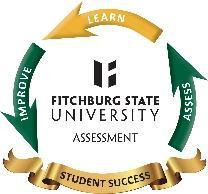 Program Name:  ___Biology________  Created By: ____Assessment Committee___________  Date: ___5/12/20_________School of Health and Natural Sciences MissionThe mission of the School of Health and Natural Sciences is to help students develop the skills and habits of mind necessary for scientific inquiry and analysis in their professional, personal and civic lives. Faculty experts and engaged staff in the fields of biology, chemistry, earth and geographic sciences, exercise and sports science, mathematics, physics, psychological science, and nursing support students via foundational learning in the general education curriculum and mastery of content in a variety of majors. Our faculty offer classroom, laboratory, and clinical instruction as well as research opportunities in the sciences and health professions. Faculty and staff collaborate across the University and beyond to offer interdisciplinary learning opportunities.Department of Biology and Chemistry MissionThe Biology and Chemistry Department believes that every student deserves a first-class education.  We are educators at Fitchburg State because our personal values align with the campus values of equity and excellence.  We strive to ensure that our students have the best of what we can offer them as they gain an in-depth knowledge of science that is part of a larger interdisciplinary, multicultural liberal arts and sciences education.  In order to achieve our mission, we undertake to:Produce students who are well prepared for diverse careers or advanced study in the biological and chemical sciences or related disciplines as well as gain the skills necessary to successfully adapt to future changes within their disciplines.  Build lasting relationships with students that will advance their professional growth by recognizing the unique needs of each individual and reflecting our passion for engagement in authentic learning experiences.Maintain a high level of scholarly activity in a variety of fields associated with biology, chemistry and science education.Serve the needs of the university and specific academic departments through our curricular offerings and involvement in the university community.Endeavor to demonstrate leadership as stewards of the environment.  Provide state of the art pedagogical approaches as well as utilize appropriate equipment, technology, and resources for teaching, learning and research in the sciences and science education.Work to support the University’s mission of providing leadership and support for the economic, environmental, social, and cultural needs of North Central Massachusetts and the Commonwealth.Part I: Student Learning Outcomes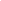 University LevelDivision Learning Outcomes (DLOs) * * These divisional learning outcomes are unofficial. To our knowledge, the school of health and natural sciences has yet to create officially stated learning outcomes. These divisional learning outcomes are derived from the school’s mission statement.Department Learning Outcomes Part II: Curriculum Mapping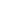 COMMON (Program Name) CORE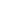 Part III: Assessment Measures, Timelines and Targets 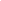 Direct AssessmentIndirect AssessmentAnonymous Student Survey- The Student Affairs Committee will administer an anonymous student survey bi-anually. The Assessment along with the Student Affairs Committees will compile the results and report the findings to the department.  Past surveys have not explicitly asked about student perceptions of their skills in our learning outcomes, but we should consider adding that in the future. Identification of strengths and challenges of the Biology program will be discussed at an annual retreat held before the start of the academic year.Other indirect methods the committee is considering for the future are (1) measures from SSC and Dashboard data around retention and completion, especially among minority students, (2) survey data from local employers for skills they seek in our majors, and (3) placement data of our graduating students with employment and graduate school.Part IV: Assessment Cycle Timeline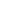 Explanation:	Programmatic student learning outcomes are assessed on a five-year cycle, which means each one is to be FULLY analyzed at least once in a five-year period.Five-Year Assessment PlanPart V: Intended Analysis, Responsibility, and Communication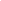 The AY 2019-2020 departmental assessment committee developed this assessment plan. The data created from the assessments described above will be analyzed and evaluated by future members of the assessment committee. The chair (and other members) of the assessment committee will communicate these results at an annual retreat held before the start of the academic year. Feedback from the department at these retreats will be compiled by the assessment committee into an action plan.In planning for the 2020-2021 academic year, each faculty member drafted their preferred teaching modalities for Fall 2020 and Spring 2021 depending on the specific constraints of each course.  For example, in Spring 2021, one biology course was offered online asynchronously, 29 sections were offered in the onsync modality (640 seats), and 26 sections were taught on-campus (350 seats).  One of the biggest challenges we faced in complying with Covid-19 safety protocols was in-person lab instruction.  Many biology lab sections were scheduled at the normal capacity of 16 students but lab rooms were at half capacity (~10-11 students).  Some labs were offered face to face with increased social distancing.  Some lab sections were divided into two groups that met in-person on alternate weeks or half the class attended the first half of the lab session followed by the second half of the class.  Online assignments or remote lab activities complemented in-person lab.  Some labs were split in half between two rooms with the help of student lab assistants.  For online lab sections, at-home lab kits were assembled and mailed to students. Faculty teaching in-person often continued to use lecture recording technology, Google Assignments, and live-stream class to accommodate the many Covid-19 related absences.   Several faculty found that an unintended consequence of remote delivery was that many students stopped attending in-person lectures.  A number of faculty reported that administering exams and preventing cheating was difficult to do remotely.  In addition, students seemed to have more difficulty keeping track of assignments remotely.PLO #PLO – Stated in assessable termsWhere are the learning outcomes for this level/program published? (please specify) Include URLs where appropriateTiming of assessment (annual, semester, bi-annual, etc.)When was the last assessment of the PLO completed?1.Demonstrate content knowledge of the AAAS BioCore, with topics in:● Evolution● Transformations of Energy and Matter● Information Flow, Exchange and Storage● Structure and Function● SystemsProgram assessment planAnnualSpring 2021 Capstone Assessment2.Conduct original biological research.● Clearly articulate testable questions andhypotheses● Design and execute experiments● Analyze data using appropriate statisticalmethods● Summarize data concisely with graphs, tablesor images● Draw appropriate conclusions● Demonstrate safe practices in laboratory andfieldProgram assessment planAnnualFall 2020 Capstone Assessment3.Communicate science orally and in writing.● Present information in a clear and organizedmanner● Write well-organized and concise reports in ascientifically appropriate style● Use relevant technology in communications.● Communicate to a general audienceProgram assessment planAnnualFall 2020 Capstone Assessment4.Use scientific literature.● Retrieve information efficiently andeffectively by searching the biologicalliterature● Evaluate scientific articles critically● Cite sources appropriatelyProgram assessment planAnnualFall 2020 Capstone AssessmentPLO #Assessment description (exam, observation, national standardized exam, oral presentation with rubric, etc.)When assessment was administered in student program (internship, 4th year, 1st year, etc.)To which students were assessments administered (all, only a sample, etc.)What is the target set for the PLO? (criteria for success)Reflection on the results: How was the “loop closed”?1Standardized test we developed based on the AAAS BioCore concepts in our learning outcomes.Capstone course (3rd or 4th year)All in each course who attended“Proficient” scores are questions in which students earn >75% correct OR show significant improvement (>25%) from the pre-test. “Sufficient” areas earn 50-75% with some improvement (5-25%). “Deficient” areas score <50% in the post-test, OR earn 50-75% with no improvement from the pre-test.Summary test results are included below, and will be discussed at a department retreat in August of 2021.2-4Presentations made by Capstone studentsCapstone course (3rd or 4th year)AllTwo-thirds (>66%) of our students will score as sufficient or proficient in each of the elements defined by our scoring rubric for each of the following PLOs 2) conducting original research; 3) reporting results orally and in writing; and 4) using scientific literature effectively.Results exceeded target criteria for all scored elements.  Assessment committee met to discuss results on 2/12/2020 and will report at a department retreat in August of 2021.  Even though some elements were difficult to assess from an oral presentation (Table 2), results showed that some students had difficulty communicating highly technical results to a general audience.  Conventions for citing literature are less formal in oral presentations than in scientific writing, making it hard to assess this element. PLO 1 assessment ideally would have been conducted in Fall 2020 in General Biology I as a pre-test and in Spring 2021 in Developmental Biology as a post-test.  The disruption due to Covid-19 led us to omit the pre-test but this had minimal impact on assessment since we have sufficient Fall 2019 pre-test data for comparison.Reflection PromptNarrative ResponseOther than GPA, what data/ evidence is used to determine that graduates have achieved the stated outcomes for the degree? (e.g., capstone course, portfolio review, licensure examination)PLO-1. Table 1 below summarizes the results from our pre-post assessment test of BioCore content knowledge. As found in the past, weakest areas include physiology (structure/function, surface area/volume ratios, negative feedbacks), and a few specific concepts about evolution and energy flow. Students show strengths and significant improvement across many areas of Biology, including cell biology, genetics, phylogeny and ecology.PLOs 2-4. We used a Capstone Skills rubric to assess presentations in a capstone course. Results are presented in Table 2 below.Who interprets the evidence? What is the process? (e.g. annually by the curriculum committee)PLO-1. The test was analyzed by members of the Assessment CommitteePLOs 2-4: Two members of the Assessment Committee assessed student presentations in the capstone course using a rubric developed with the input of the faculty member teaching the course.What changes have been made as a result of using the data/evidence? (close the loop)Responding to the extensive disruptions resulting from the Covid-19 pandemic meant that assessment focused on collecting data in 2020-2021.PRE-test AveragePOST-test AverageIntro Bio 2017-2019Capstone courses 2017-2021Question Topic% Correct% CorrectEnergy: Rainforest1434Blue: “Proficient” scores are questions in which students earn >75% correct OR show significant improvement (>25%) from the pre-test. 
Yellow: “Sufficient”, i.e., earn 50-75% with some improvement (5-25%). Red: “Deficient” areas score <50% in the post-test, OR earn 50-75% with no improvement from the pre-test.Energy: Food web2561Blue: “Proficient” scores are questions in which students earn >75% correct OR show significant improvement (>25%) from the pre-test. 
Yellow: “Sufficient”, i.e., earn 50-75% with some improvement (5-25%). Red: “Deficient” areas score <50% in the post-test, OR earn 50-75% with no improvement from the pre-test.Energy source use by plants5369Blue: “Proficient” scores are questions in which students earn >75% correct OR show significant improvement (>25%) from the pre-test. 
Yellow: “Sufficient”, i.e., earn 50-75% with some improvement (5-25%). Red: “Deficient” areas score <50% in the post-test, OR earn 50-75% with no improvement from the pre-test.Systems: Forests: Less diverse4286Blue: “Proficient” scores are questions in which students earn >75% correct OR show significant improvement (>25%) from the pre-test. 
Yellow: “Sufficient”, i.e., earn 50-75% with some improvement (5-25%). Red: “Deficient” areas score <50% in the post-test, OR earn 50-75% with no improvement from the pre-test.Systems: Forests: Compet Excl2759Blue: “Proficient” scores are questions in which students earn >75% correct OR show significant improvement (>25%) from the pre-test. 
Yellow: “Sufficient”, i.e., earn 50-75% with some improvement (5-25%). Red: “Deficient” areas score <50% in the post-test, OR earn 50-75% with no improvement from the pre-test.Blue: “Proficient” scores are questions in which students earn >75% correct OR show significant improvement (>25%) from the pre-test. 
Yellow: “Sufficient”, i.e., earn 50-75% with some improvement (5-25%). Red: “Deficient” areas score <50% in the post-test, OR earn 50-75% with no improvement from the pre-test.Evolution: Fitness1432Blue: “Proficient” scores are questions in which students earn >75% correct OR show significant improvement (>25%) from the pre-test. 
Yellow: “Sufficient”, i.e., earn 50-75% with some improvement (5-25%). Red: “Deficient” areas score <50% in the post-test, OR earn 50-75% with no improvement from the pre-test.Evolution: Insect allele G4479Blue: “Proficient” scores are questions in which students earn >75% correct OR show significant improvement (>25%) from the pre-test. 
Yellow: “Sufficient”, i.e., earn 50-75% with some improvement (5-25%). Red: “Deficient” areas score <50% in the post-test, OR earn 50-75% with no improvement from the pre-test.Evolution: Variation5254Blue: “Proficient” scores are questions in which students earn >75% correct OR show significant improvement (>25%) from the pre-test. 
Yellow: “Sufficient”, i.e., earn 50-75% with some improvement (5-25%). Red: “Deficient” areas score <50% in the post-test, OR earn 50-75% with no improvement from the pre-test.Evolution: Adaptation5669Blue: “Proficient” scores are questions in which students earn >75% correct OR show significant improvement (>25%) from the pre-test. 
Yellow: “Sufficient”, i.e., earn 50-75% with some improvement (5-25%). Red: “Deficient” areas score <50% in the post-test, OR earn 50-75% with no improvement from the pre-test.Evolution: Phylogeny7088Blue: “Proficient” scores are questions in which students earn >75% correct OR show significant improvement (>25%) from the pre-test. 
Yellow: “Sufficient”, i.e., earn 50-75% with some improvement (5-25%). Red: “Deficient” areas score <50% in the post-test, OR earn 50-75% with no improvement from the pre-test.Blue: “Proficient” scores are questions in which students earn >75% correct OR show significant improvement (>25%) from the pre-test. 
Yellow: “Sufficient”, i.e., earn 50-75% with some improvement (5-25%). Red: “Deficient” areas score <50% in the post-test, OR earn 50-75% with no improvement from the pre-test.Systems: Physiol: Ectotherm SA/Vol4144Blue: “Proficient” scores are questions in which students earn >75% correct OR show significant improvement (>25%) from the pre-test. 
Yellow: “Sufficient”, i.e., earn 50-75% with some improvement (5-25%). Red: “Deficient” areas score <50% in the post-test, OR earn 50-75% with no improvement from the pre-test.Systems: Physiol:Blue: “Proficient” scores are questions in which students earn >75% correct OR show significant improvement (>25%) from the pre-test. 
Yellow: “Sufficient”, i.e., earn 50-75% with some improvement (5-25%). Red: “Deficient” areas score <50% in the post-test, OR earn 50-75% with no improvement from the pre-test.     homeostasis-negative feedback2842Blue: “Proficient” scores are questions in which students earn >75% correct OR show significant improvement (>25%) from the pre-test. 
Yellow: “Sufficient”, i.e., earn 50-75% with some improvement (5-25%). Red: “Deficient” areas score <50% in the post-test, OR earn 50-75% with no improvement from the pre-test.     thermoregulation-negative feedback2565Blue: “Proficient” scores are questions in which students earn >75% correct OR show significant improvement (>25%) from the pre-test. 
Yellow: “Sufficient”, i.e., earn 50-75% with some improvement (5-25%). Red: “Deficient” areas score <50% in the post-test, OR earn 50-75% with no improvement from the pre-test.Structure/Function: Muscle properties3130Blue: “Proficient” are questions in which students earn >75% correct OR show significant improvement (>25%) from the pre-test. 
Yellow: “Sufficient”, i.e., earn 50-75% with some improvement (5-25%). Red: “Deficient” areas score <50% in the post-test, OR earn 50-75% with no improvement from the pre-test.Structure-Function (Enzyme/teeth etc)3735Blue: “Proficient” are questions in which students earn >75% correct OR show significant improvement (>25%) from the pre-test. 
Yellow: “Sufficient”, i.e., earn 50-75% with some improvement (5-25%). Red: “Deficient” areas score <50% in the post-test, OR earn 50-75% with no improvement from the pre-test.Blue: “Proficient” are questions in which students earn >75% correct OR show significant improvement (>25%) from the pre-test. 
Yellow: “Sufficient”, i.e., earn 50-75% with some improvement (5-25%). Red: “Deficient” areas score <50% in the post-test, OR earn 50-75% with no improvement from the pre-test.Inform Flow: Cell: Gene expressed6091Blue: “Proficient” are questions in which students earn >75% correct OR show significant improvement (>25%) from the pre-test. 
Yellow: “Sufficient”, i.e., earn 50-75% with some improvement (5-25%). Red: “Deficient” areas score <50% in the post-test, OR earn 50-75% with no improvement from the pre-test.Cell: Energy store/used ATP8596Blue: “Proficient” are questions in which students earn >75% correct OR show significant improvement (>25%) from the pre-test. 
Yellow: “Sufficient”, i.e., earn 50-75% with some improvement (5-25%). Red: “Deficient” areas score <50% in the post-test, OR earn 50-75% with no improvement from the pre-test.Cell: Input energy (active transport)6292Blue: “Proficient” are questions in which students earn >75% correct OR show significant improvement (>25%) from the pre-test. 
Yellow: “Sufficient”, i.e., earn 50-75% with some improvement (5-25%). Red: “Deficient” areas score <50% in the post-test, OR earn 50-75% with no improvement from the pre-test.Systems/Inf Flow: Cell: Bone, muscle, skin3772Blue: “Proficient” are questions in which students earn >75% correct OR show significant improvement (>25%) from the pre-test. 
Yellow: “Sufficient”, i.e., earn 50-75% with some improvement (5-25%). Red: “Deficient” areas score <50% in the post-test, OR earn 50-75% with no improvement from the pre-test.Inf Flow: Heredity of skin cancer3961Blue: “Proficient” are questions in which students earn >75% correct OR show significant improvement (>25%) from the pre-test. 
Yellow: “Sufficient”, i.e., earn 50-75% with some improvement (5-25%). Red: “Deficient” areas score <50% in the post-test, OR earn 50-75% with no improvement from the pre-test.Blue: “Proficient” are questions in which students earn >75% correct OR show significant improvement (>25%) from the pre-test. 
Yellow: “Sufficient”, i.e., earn 50-75% with some improvement (5-25%). Red: “Deficient” areas score <50% in the post-test, OR earn 50-75% with no improvement from the pre-test.Exper: corn variablesBlue: “Proficient” are questions in which students earn >75% correct OR show significant improvement (>25%) from the pre-test. 
Yellow: “Sufficient”, i.e., earn 50-75% with some improvement (5-25%). Red: “Deficient” areas score <50% in the post-test, OR earn 50-75% with no improvement from the pre-test.     Corn: Indep Var6770Blue: “Proficient” are questions in which students earn >75% correct OR show significant improvement (>25%) from the pre-test. 
Yellow: “Sufficient”, i.e., earn 50-75% with some improvement (5-25%). Red: “Deficient” areas score <50% in the post-test, OR earn 50-75% with no improvement from the pre-test.     Corn: Depend Var5969Blue: “Proficient” are questions in which students earn >75% correct OR show significant improvement (>25%) from the pre-test. 
Yellow: “Sufficient”, i.e., earn 50-75% with some improvement (5-25%). Red: “Deficient” areas score <50% in the post-test, OR earn 50-75% with no improvement from the pre-test.Exper: corn hypothesis6287Blue: “Proficient” are questions in which students earn >75% correct OR show significant improvement (>25%) from the pre-test. 
Yellow: “Sufficient”, i.e., earn 50-75% with some improvement (5-25%). Red: “Deficient” areas score <50% in the post-test, OR earn 50-75% with no improvement from the pre-test.Exper: control5688Blue: “Proficient” are questions in which students earn >75% correct OR show significant improvement (>25%) from the pre-test. 
Yellow: “Sufficient”, i.e., earn 50-75% with some improvement (5-25%). Red: “Deficient” areas score <50% in the post-test, OR earn 50-75% with no improvement from the pre-test.Table 2. Summary of results for twelve capstone research presentations in Fall 2020 (Cancer Genomics) assessed by two members of the Assessment Committee.  ​Score categories were 3 = proficient, 2 = sufficient, 1 = deficient, 0 = no attempt.  Asterisk indicates that reviewers had difficulty assessing these outcomes.Table 2. Summary of results for twelve capstone research presentations in Fall 2020 (Cancer Genomics) assessed by two members of the Assessment Committee.  ​Score categories were 3 = proficient, 2 = sufficient, 1 = deficient, 0 = no attempt.  Asterisk indicates that reviewers had difficulty assessing these outcomes.Table 2. Summary of results for twelve capstone research presentations in Fall 2020 (Cancer Genomics) assessed by two members of the Assessment Committee.  ​Score categories were 3 = proficient, 2 = sufficient, 1 = deficient, 0 = no attempt.  Asterisk indicates that reviewers had difficulty assessing these outcomes.Learning outcome% Proficient or SufficientAverageLO2 Conduct original biological research: 2C-1. Summarize results concisely with graphs, tables, or images100%2.8LO2 Conduct original biological research: 2C-3. Use words and sentences to communicate results and describe patterns from data or observations.100%*2.5LO3 Communicate science orally: 3B. Present information in a clear and organized manner (Oral presentation or Poster)100%2.8LO3 Communicate science orally: 3C. Communicate to a general audience75%*1.9LO4- Use scientific literature: 4A. Retrieve information efficiently and effectively by searching the literature100%*2.5Specific area where improvement is neededEvidence to support the recommended changePerson(s) responsible for implementing the changeTimeline for implementationResources needed/
(Copied from Action Plan Table in Program Review)Assessment PlanProgress Made this YearClarifying expectations and assessment in capstone courses.Curriculum and Assessment“AY21”Assessment Committee along with Profs will generate expectations and assessments.  The Curriculum committee review and bring to department. In Fall 2019 mid-level student presentations were assessed using a draft rubric.  In Fall 2020 capstone student presentations were assessed using a slightly revised rubric developed with the faculty member teaching the course. Departmental discussion planned in August 2021.Clarify the objectives and outcomes of Independent Studies.Curriculum“AY19”None needed. Independent Studies are now listed on the seats list and formal syllabi with objectives and outcomes are required.Reassess the need for additional courses offered at 2000 or above.Department Chair in association with Curriculum CommitteeAY23Additional courses have already been added to the curriculum.  The department will reassess the need for additional courses by the date specified.Consider a physiology cluster requirement for majors.Assessment“AY20”Revisit and update course mapping of curriculum in order to determine if cluster requirements are a viable or necessary addition to the program. Interrupted by pandemic and finalizing Assessment Plan in AY20.  Postponed.Considering making statistics a requirement.DepartmentFinishedResolved in 2019. The diverse needs of our students make the implementation of this requirement problematic.  Since Applied Statistics has been a recommended course for many years it was felt that the students are best served by advisor recommendation rather than making it a requirement.Resolved in 2019. The diverse needs of our students make the implementation of this requirement problematic.  Since Applied Statistics has been a recommended course for many years it was felt that the students are best served by advisor recommendation rather than making it a requirement.Resolved in 2019. The diverse needs of our students make the implementation of this requirement problematic.  Since Applied Statistics has been a recommended course for many years it was felt that the students are best served by advisor recommendation rather than making it a requirement.Continue to address challenges in our assessment plans.AssessmentFinishedThe committee will develop an action plan to address specific deficiencies within the assessment plan.  This plan should include a timeline and required resources. Resources may include funding for summer working groups.Biology Assessment Plan was completed at the end of AY20.Improve the coordination and marketing of internships with the addition of an internship coordinator.Department Chair“Ongoing beginning AY20.”Coordinate with the dean.  Possibility of summer stipend in addition to course release.In AY21 Student Affairs held virtual workshops on resumes and finding jobs. 
Seminars for Intro to Health Science Professions were open to all students. 
Lindsay from Career Center  gave a workshop on internships for students in Genetics class, and she organized a career panel.Addition of release time for the health professions advising.Department ChairAY19Coordinate with the dean.1 course release beginning Fall 2021 Document active-learning and guided inquiry in courses.CurriculumOngoingThe department will develop a system of documenting the use of different course delivery mechanisms and STEM best practicesWhile interrupted by the pandemic and Gen Ed proposals, the department informally and frequently shares teaching strategies, especially for engaging online students.Continue to participate in campus-wide initiatives to retain diverse students.Student AffairsOngoingUtilization of SSC, embedded tutors, additional faculty training, participation on campus-wide committees aimed towards student success.Extensive work by faculty and the Grant Center to assemble a proposal sent to the Balfour Foundation, on Equity and Inclusivity for Student Success.  Also included a book discussion group with half of the department, and a paid student group was formed to explore barriers to success.Develop a consistent rotation of graduate courses.Graduate CommitteeNAThe long delay has to do with recognition that many programs are being revamped.  Once GCE has stabilized then a course rotation will be developed that meets the needs of students in the new programs.Discontinued because we no longer have a graduate program in our department.Search for a full-time, tenure-track faculty member to teach A&P with a specialty in vertebrate biology.Search CommitteeFinishedCompleted previously.Develop an equipment maintenance and replacement plan.Equipment and FacilitiesAY20The equipment and supply budget may have to increase depending on the equipment needed. Plan developed AY2019.  Implementation begins in AY2020.  This action item needs to include technical staff.Ongoing.Review the new self-study guidelines AUC 176 from AY2018 and reconfigure the department committee structure and work distribution.Department-wideAY19Not yet addressed.Analyze the ever-increasing burden on the department of for non-major’s courses and summer programs.Chair in association with an ad-hoc committeeAY21Ongoing.List key issues for continuing accreditation identified in accreditation action letter or report.Key performance indicators as required by agency or selected by program (licensure, board or bar pass rates; employment rates, etc.)(If required.)Update on fulfilling the action letter/report or on meeting the key performance indicators.Accomplished Initiatives AY 20-21 Add more rows as neededCorresponding Strategic Plan Goal & StrategyGoal # followed by Strategy # ex: 1.3Indicate if a Diversity, Equity and Inclusiveness (DEI) GoalWorkforce Development Programming: Academic roadmap/Career competencies mapping (Davis Fdtn/C. Cratsley) (Ongoing)2.5 - Student-ready university - career advisingResponsive Academic Portfolio: UG-Grad Pathways: LECOM and Husson articulation agreements (Ongoing)2.5 - Student-ready university - career advisingCoordination and marketing of internships and careers with Career Center (Ongoing)2.5 - Student-ready university - career advisingXApplied Learning: undergraduate research.  Especially reaching out to minority students (Ongoing)2.1 - Student-ready university - cultural shift for underrepresented studentsXImplementation of LA&S/Gen Ed program: Aligning Bio and Chem courses to new LA&S with AUC proposalsNAOpen Educational Resources: now adopted in both intro Bio classes, some upper level electives, and some non-majors classes5.7-AffordabilityXInclusive Excellence for Student Success: Grant and discussion group focused on minority students in STEM. Grant applied June 2021 (Ongoing)2.1 - Student-ready university - cultural shift for underrepresented students2.3 - Equity and inclusionXTeaching amid a pandemic: new strategies and adaptationsXReverse declining enrollment.  Faculty outreach to accepted students; Virtual Open Houses, etc.  (Ongoing). Created a document, "Talking Points for Admissions" and shared with Admissions Staff and departmental faculty as a Google Doc.5.6 - MarketingPlanned Initiatives for AY 2021-22 Add more rows as neededAssociated Strategic Plan Goal & StrategyGoal # followed by Strategy # ex: 1.3Indicate if a Diversity, Equity and Inclusiveness (DEI) GoalSee all “Ongoing” initiatives above for AY’21. Focus more on enrollment strategies.  Improve 4-year plans with career competencies and Alumni stories.  
Check our website: how inviting is it? Consider another video with a tour?5.6 - MarketingCoordinate sustainability curriculum across departments. (Initiative with Sustainability Advisory Committee)4.6 -Promote environmentally sustainable valuesSpecies ASpecies BSpecies CSurface Area =10,200 cm21728 cm22400 cm2Volume =63,000 cm34320 cm33000 cm3Surface Area/Volume =0.16 cm2/cm30.4 cm2/cm30.8 cm2/cm3Proficient =3Sufficient =2Deficient =1No attempt =02C-1. Summarize results concisely with graphs, tables or imagesSkillfully converts relevant information into an insightful portrayal that contributes to a further or deeper understanding.Portrayal is only partially appropriate or accurate.  For example, a graph might be missing units, or the relevance of an image may be unclear.Portrayal is mostly inappropriate as a way to summarize results.Only raw data is shown2C-3  Use words and sentences to communicate results and describe patterns from data or observations.Provides thorough and accurate descriptions of patterns or trends in data.  Skillfully incorporates statistics into sentences. For example, differences in means are quantified, with units.  Or the slope of a line is used to describe a pattern in a graph.  Or P-values are included appropriately in the writing.Provides simple and mostly accurate descriptions of patterns or trends in data. A simple description would be qualitative but not quantitative.  Or there are occasional, minor errors in computations, units, etc. Draws fundamentally incorrect interpretations about what the data mean.3B. Present information in a clear and organized manner (Oral presentation or Poster)Presentation is consistently well-organized, professional, and coherent. Images and text are clearly readable by the audience.Delivery is mostly (but not completely) organized, professional, and coherent. Images and text are mostly readable.Presentation lacks organization or is often not coherent.  Images and text are often difficult for an audience to read or understand.3C. Communicate to a general audiencePoster or presentation could be easily understood by non-experts.Poster or presentation could be understood by most Biology majors, but non-science majors would struggle to understand the main ideas.The main ideas of the Poster or presentation could not be understood by people outside of that course.4A. Retrieve information efficiently and effectively by searching the literatureRetrieves appropriate, focused sources from primary literature.  Scholarly review papers are acceptable.Presents information from relevant sources, but including some less-scholarly sources, or representing limited points of view/approaches.Presents information from mostly irrelevant sources.No resources provided when they were expected in the assignmentILP CodeInstitutional Learning Priorities (ILPs)ILP 1Graduates have a deep understanding of the world.Accomplished through:ILP 1A. Foundational Skills and Disciplinary Breadth – Students will demonstrate attainment of the Learning Outcomes of the Liberal Arts and Sciences program.ILP 1B. Mastery in a Defined Body of Knowledge – Students will attain the specialized academic objectives of their major or program.ILP 1C. Engagement with Campus and Community – Students will develop personal and professional skills, goals, and ethical standards of behavior though co-curricular experiences.ILP 2Graduates know how to learn and how to apply their knowledge.Accomplished through:ILP 2A. Creative and Critical Thinking – Students will use evidence and context to increase knowledge, reason ethically, assess the quality of information, solve problems, and innovate in imaginative ways.ILP 2B. Effective Communication – Students will carefully consider and clearly articulate ideas for a range of audiences and purposes in written, spoken, technology-mediated, visual, or other forms of communication.ILP 2C. Integrative Learning – Students will apply their breadth and depth of knowledge, skills, and experience to address complex issues.ILP 3Graduates are engaged citizens who demonstrate integrity and continuous personal growth.Accomplished though:ILP 3A. Respect for People and Cultures – Students will appreciate the contributions and needs of diverse individuals and groups and understand themselves in solidarity with others locally, nationally, and globally.ILP 3B. Civic Participation in Wider Communities – Students will demonstrate their ability to work within and across communities, to apply their knowledge in the service of others, and to promote social justice.ILP 3C. Continuous Learning and Personal Growth – Students will approach the world with confidence and curiosity, appreciate the complex identities of themselves and others, and reflect critically on their experiences throughout life to make informed choices that advance their own well-being and that of the larger community.LO CodeDivision Student Learning Outcomes Alignment to LA&S LOs or ELOsDIV 1Develop the skills and habits of mind necessary for scientific inquiry and analysis in professional, personal and civic lives.DIV 2Support students via foundational learning in the general education curriculum and mastery of content in a variety of majors.DIV 3Offer classroom, laboratory, and research opportunities in the sciences and health professions.DIV 4Offer interdisciplinary learning opportunities.LO Code(Biology) Learning Outcomes (LOs)Alignment to Division/LA&S LOs or ELOsPLO 1Demonstrate content knowledge of the AAAS BioCore, with topics in:Evolution Transformations of Energy and MatterInformation Flow, Exchange and Storage Structure and Function SystemsDIV 1, DIV 2, PLO 2Conduct original biological research.·   	Clearly articulate testable questions and hypotheses·   	Design and execute experiments·   	Analyze data using appropriate statistical methods·   	Summarize data concisely with graphs, tables or images·   	Draw appropriate conclusions·   	Demonstrate safe practices in laboratory and fieldDIV 1, DIV 3PLO 3 Communicate science orally and in writing. ·   	Present information in a clear and organized manner·   	Write well-organized and concise reports in a scientifically appropriate style·   	Use relevant technology in communications.·   	Communicate to a general audienceDIV 2PLO 4Use scientific literature.  ·   	Retrieve information efficiently and effectively by searching the biological literature·   	Evaluate scientific articles critically·   	Cite sources appropriately.DIV 1PLO 1PLO 2PLO 3PLO4General Biology I1A111General Biology 21-2111Ecology1-2222Genetics2222Capstone Course2-3A3A3A3A0123ANot AddressedIntroducingBroadeningFulfillingAssessed for ProgramPLO #Assessment description (written project, oral presentation with rubric, etc.)Timing of Assessment When assessment is to be administered in student program To which students will assessments administered What is the target set for the PLO? (criteria for success)1Students take a quiz with questions that are mapped to the AAAS BioCore content areas (Evolution, Transformations of Energy and Matter, Information Flow, Exchange and Storage, Structure and Function Systems)AnnualGeneral Biology I (1st year) & Capstone Course (3rd or 4th year)A subset of students will be tested. Students enrolled in General Biology I and students enrolled in a subset of capstone courses (e.g Developmental Biology). For each test question and content area, we measure the % correct answers and the % change from introductory students to capstone students. Our aspirational, "Proficient" target is to see scores of at least 75% correct on every post-test question, OR at least 50% correct with improvement of at least 25% from the pre-test. Because some questions are designed to be challenging and address common misconceptions, we can accept "Sufficient" scores of 50-75% provided there was improvement (5-25%) compared to the pre-test. "Deficient" areas that require discussion at our annual retreat are questions that score <50% in the post-test, OR areas that score 50-75% without any improvement.2-4Students complete a poster, oral presentation, or a lab report. Members of the Assessment Committee will evaluate criteria based on a rubric adopted by the department in 2020. The generic rubric will be adapted for each assignment with the help of the course instructor, to guide the Assessment Committee in scoring.AnnualCapstone Course (3rd or 4th year)A subset of students enrolled in capstone courses (e.g. Developmental Biology)A majority of students (>66%) demonstrate sufficiency in one or more of the following areas:  A) conducting original research; B) reporting results orally and in writing; and C) using scientific literature effectively. Program Learning OutcomeYear 1Year 2Year 3Year 4Year 5Demonstrate content knowledge of the AAAS BioCore, with topics in:Evolution Transformations of Energy and MatterInformation Flow, Exchange and Storage Structure and Function SystemsXXConduct original biological research.·XCommunicate science orally and in writing. XUse scientific literature.  X